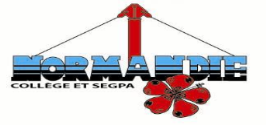  1] Mise en forme d’une page de garde/couverture2] Sommaire3] Réalisation d’une présentation de l’élève / portrait [1 page] Qui je suis ? les activités que j’aime pratiquer, mes domaines d’intérêt.4] Réalisation d’une fiche métier  (définition, trame ou historique) [1 page]5] Rapport de pratiques professionnelles (stage), expérience vécue, journée type, illustration, apport d’un vocabulaire technique, spécifique aux gestes attendus, aux matériaux et matériel rencontré [1 page]6] Réalisation d’une fiche entreprise (organigramme, production/services, principaux repères) [1 page]7] Réalisation d’une fiche Hygiène et sécurité [1 page]8] Le projet personnel de l’élève : projet d’orientation, projet de formation, projet de métier ? [1 page]ANNEXES POSSIBLES1 CV, autres expériences, ASSR , 1 lettre de motivation  1 liste de sigles et acronymes (CAFAT, CFG.....)1 lettre de remerciement Un ou des bilans de stageFORME ET MISE EN PAGEPolice Times New Roman ou Calibri, Taille de police 12 (sauf titres), Interligne 1,5 ou 2, margesNormalesLe prof de référence assure le contrôle du dossier (cohérence du tout, orthographe et syntaxe).